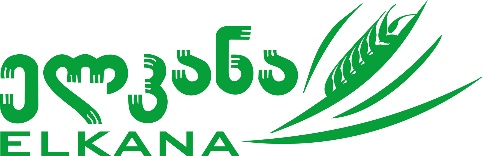 არასამეწარმეო (არაკომერციული) იურიდიული პირი ბიოლოგიურ მეურნეობათა ასოციაცია „ელკანა“სატენდერო  განაცხადისარწყავ არხზე წყალამღები ნაგებობის, სატუმბი სადგურის და წყლის მიმწოდებელი ხაზის  მოწყობისთვის შესასრულებელი სამშენებლო სამუშაოების შესყიდვის შესახებ(CPV 45240000 - ჰიდროტექნიკური ნაგებობების მშენებლობა)შესასრულებელი სამუშაოების აღწერა/ტექნიკური დავალება და მოთხოვნები:  წინამდებარე პროექტი ითვალისწინებს ბაღდათის მუნიციპალიტეტში, სოფ. დიმის ტერიტორიაზე დიმ-როკითის სარწყავ არხზე წყალამღები რეზერვუარის და სატუმბი სადგურის მოწყობას.  სატუმბი სადგურიდან მილსადენის მაგისტრალური ხაზით წყლის სამარაგო რეზერვუარამდე მიწოდებას საქართველოში არსებული ნორმატივების შესაბამისად;წყალამღები რეზერვუარის, სატუმბი სადგურის და მილსადენის მოსაწყობად გასათვალისწინებელია:სარწყავ არხზე წყალამღების მოწყობა ჩამკეტი ფარებით ПС 60-60 და წყლის გამფილტრავი კონსტრუქციით;მიმღები რეზერვუარის მოწყობა გრუნტის ქვეშ, მინიმუმ 18 მ3 მოცულობით;მიწისზედა სატუმბი სადგურის მოწყობა რეზერვუარის ზემოდან (დროებითი ნაგებობა) ზომებით 2.4 m X 2m .750 მეტრის სიგრძის  მილსადენის მაგისტრალური ხაზის მოწყობა PE100, SDR17, PN10, D90 მმ მილის გრუნტში ჩადებით.შესასრულებელი პროექტის შესახებ სრული ინფორმაცია და ტექნიკური პირობები მოცემულია დანართი #1 - სარწყავი სისტემის ქსელისთვის წყლის მიწოდების პროექტიდანართი #2 - პროექტის კონსტრუქციული ნაწილიდანართი #3 - სარწყავი სისტემის ქსელის ელექტროობის პროექტისაბაზისო მონაცემების ნუსხაშესყიდვის ობიექტი: დიმ-როკითის სარწყავ არხზე წყალამღები ნაგებობის, სატუმბი სადგურის და წყლის მიმწოდებელი ხაზის  მოწყობა ბაღდათის მუნიციპალიტეტ სოფ. დიმის ტერიტორიაზე1შემსყიდველი  ორგანიზაცია:  ააიპ ბიოლოგიურ მეურნეობათა ასოციაცია „ელკანა“ ს/კ 201950898, თბილისი 0186, გაზაფხულის ქ. #61;  2536489;  www.elkana.org.ge 2ტენდერში მონაწილე პირების სატენდერო წინადადება და საკვალიფიკაციო მონაცემები უნდა შეიცავდეს შემდეგ ინფორმაციას:1.    იურიდიული პირებისათვის:ამონაწერი მეწარმეთა და არასამეწარმეო (არაკომერციული) იურიდიულ პირთა რეესტრიდან რეგისტრაციის შესახებ (გაცემული არ უადრეს 6 თვის ტენდერის გამოცხადების ვადიდან).2.  ინდივიდუალური მეწარმეებისათვის:პირადობის მოწმობის (ან პასპორტის) ასლი;ამონაწერი მეწარმეთა და არასამეწარმეო (არაკომერციული) იურიდიულ პირთა რეესტრიდან რეგისტრაციის შესახებ (გაცემული არ უადრეს 6 თვის ტენდერის გამოცხადების ვადიდან).3.    როგორც იურიდიული პირებისათვის, ასევე ინდივიდუალური   მეწარმეებისათვის:სატენდერო წინადადება დანართი #4-ის შესაბამისად.შესასრულებელი სამუშაოების ხარჯთაღრიცხვა  დანართი N5-ის შესაბამისად.შესყიდვაში მონაწილეობის მსურველი პირის რეკვიზიტები, საიდენტიფიკაციო მონაცემები, საბანკო რეკვიზიტები, საკონტაქტო ტელეფონი დანართი #6-ის შესაბამისად.შესასრულებელი სამუშაოების კალენდარული გეგმა გრაფიკი დანართი #7- ის შესაბამისად ან სასურველ ფორმატში.ინფორმაცია ანგარიშსწორების ფორმების, ვადების და პირობების შესახებ   დანართი #8-ის შესაბამისად;ინფორმაცია ანალოგიური შესრულებული სამუშაოების შესახებ უკანასკნელი 3 წლის განმავლობაში. დანართი #9თანხმობა სატენდერო დოკუმენტაციით გათვალისწინებული შესრულებული სამუშაოების საგარანტიო ვადებისა და პირობების შესახებ დანართი #10-ის შესაბამისად.შემოსავლების სამსახურის მიერ გაცემული ცნობა, ბიუჯეტის წინაშე დავალიანების არსებობა/არარსებობის შესახებ (დასაშვებია სალდირებული ზედმეტობა). 3სატენდერო დოკუმენტაცია წარმოდგენილი უნდა იქნას ქართულ ენაზე.4პრეტენდენტს უფლება აქვს წარმოადგინოს მხოლოდ ერთი სატენდერო წინადადება დახურულ კონვერტში ან გამოაგზავნოს ორგანიზაციის ელ. ფოსტაზე - administration@elkana.org.ge 5სატენდერო  წინადადების ღირებულება:პრეტენდენტმა სატენდერო წინადადების ფასი უნდა წარმოადგინოს დანართი #5-ის (დეტალური ხარჯთაღრიცხვა) მიხედვით. სატენდერო წინადადებაში ფასი გამოსახული უნდა იყოს ლარში, შემსრულებლისთვის საქართველოს კანონმდებლობით გათვალისწინებული ყველა გადასახადის ჩათვლით, გარდა დამატებითი ღირებულების გადასახადისა (დ.ღ.გ.). ხარჯები უნდა მოიცავდეს ტრანსპორტირების, სამშენებლო ნარჩენებისა და მასალებისაგან სამშენებლო ობიექტის განთავისუფლებისა და დასუფთავების ხარჯებსაც, ამასთან სატენდერო წინადადების ფასი არ უნდა აღემატებოდეს შემსყიდველის მიერ დადგენილ ზედა ზღვარს 165 000 (ასსამოცდახუთიათასი) ლარს.6ანგარიშსწორების  ფორმები  და პირობები:ანგარიშსწორება მიმწოდებელთან განხორციელდება ლარში, მიმწოდებლის საბანკო რეკვიზიტებზე, უნაღდო ანგარიშსწორების ფორმით, სამუშაოების დასრულების შემდეგ - შესრულებული სამუშაოების ფორმა N2, საგადასახადო ანგარიშ-ფაქტურის წარმოდგენისა (იმ შემთხვევაში თუ მიმწოდებელი არის დღგ-ს გადამხდელი) და მიღება-ჩაბარების აქტის გაფორმებიდან არაუგვიანეს 10 კალენდარული დღის ვადაში, „მიმწოდებლის“ მიერ მითითებული რეკვიზიტების მიხედვით. შესაძლებელია გამოყენებული იქნას წინასწარი ანგარიშსწორების მექანიზმი (ხელშეკრულების ღირებულების არაუმეტეს 20%-ის ოდენობით).დასრულებული ობიექტის ჩაბარება მოხდება მიღება-ჩაბარების აქტის გაფორმების საფუძველზე „შემსყიდველის“ მხრიდან ობიექტის დათვალიერების და შესრულებული სამუშაოების სრულყოფილად განხორციელდების დასტურის შემდგომ. შესაძლებელია შეფასება ჩატარდეს დამოუკიდებელი ექსპერტის ჩართულობით. იმ შემთხვევაში, თუ ფორმა #2-ში მითითებული შესრულებულ სამუშაოთა მოცულობა და ღირებულება განსხვავდება ფაქტობრივად შესრულებული სამუშაოების მოცულობისა და ღირებულებისაგან, მიღება-ჩაბარების აქტის გაფორმება და საბოლოო ანგარიშსწორება არ მოხდება აღნიშნული ხარვეზების აღმოფხვრამდე.7სამუშაოების  შესრულების ვადები, ადგილი და  პირობები:სამუშაოების დასრულება უნდა განხორციელდეს ხელშეკრულების გაფორმებიდან არაუგვიანეს 65  კალენდარული დღისა, მისამართზე: ბაღდათის მუნიციპალიტეტი, სოფ. დიმი IV და აჯამეთის აღკვეთილის ტერიტორიაზე.ვადების დარღვევის შემთხვევაში, ყოველი ვადაგადაცილებული დღისათვის მიმწოდებელს დაეკისრება პირგასამტეხლო ხელშეკრულების ღირებულების 0.05%-ის ოდენობით. ამასთანავე, იმ შემთხვევაში, თუ მიმწოდებელი შესაბამისი გაფრთხილების მიღებიდან 10 კალენდარული დღის ვადაში ვერ უზრუნველყოფს სამუშაოს შესრულების პროცესში გამოვლენილი ხარვეზის ან/და სამუშაოების შესრულების ვადებიდან ჩამორჩენის აღმოფხვრას, შემსყიდველი უფლებამოსილია შეწყვიტოს ხელშეკრულება და ხელშეკრულების არაჯეროვანი შესრულების გამო მიმწოდებელი დააჯარიმოს ხელშეკრულების ღირებულების 5%-ის ოდენობით.სამუშაოების შესრულების პროცესში ყველა გამოყენებული მასალა და მოწყობილობა უნდა იყოს მაღალი ხარისხის და შეესაბამებოდეს საქართველოს კანონმდებლობით ამ სფეროში დადგენილ   სტანდარტებს.„მიმწოდებელი“	ვალდებულია	წინასწარ	შეუთანხმოს	„შემსყიდველს“	სამუშაოებისშესრულების პროცესში გამოსაყენებელი მასალების სპეციფიკაციები, (ხარისხი, ფაქტურა და სხვა).8სატენდერო დოკუმენტაციის დანართები: სატენდერო წინადადებადანართი #1 - სარწყავი სისტემის ქსელისთვის წყლის მიწოდების პროექტიდანართი #2 - პროექტის კონსტრუქციული ნაწილიდანართი #3 - სარწყავი სისტემის ქსელის ელექტროობის პროექტიდანართი #4- შესავსები ფორმებიდანართი #5 - ხარჯთაღრიცხვადანართი #7 - გეგმა-გრაფიკიფორმა #29სატენდერო  წინადადების  წარმოდგენის  ბოლო ვადა:  2024 წლის 5 აპრილის 18:00 სთ.10სატენდერო კომისიას ასოციაციის ინტერესებიდან გამომდინარე, უფლება აქვს ტენდერის ნებისმიერ ეტაპზე შეწყვიტოს შესყიდვის განხორციელება ან უარყოს ყველა წინადადება.11დაინტერესებულმა პირებმა დამატებითი ინფორმაცია ტენდერის პროცედურების შესახებ შეუძლიათ მიიღონ: ბიოლოგიურ მეურნეობათა ასოციაცია  „ელკანა“ თბილისი, გაზაფხულის ქ.#61; ტელ:253 64 89; 599 551068   ელ.ფოსტა: administration@elkana.org.ge საკონტაქტო პირი  - მედეა გაბუნია